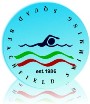 Basildon & Phoenix LC Level 1 Winter Meet 15&16.12.12 ResultsBasildon & Phoenix LC Level 1 Winter Meet 15&16.12.12 ResultsBasildon & Phoenix LC Level 1 Winter Meet 15&16.12.12 ResultsBasildon & Phoenix LC Level 1 Winter Meet 15&16.12.12 ResultsBasildon & Phoenix LC Level 1 Winter Meet 15&16.12.12 ResultsBasildon & Phoenix LC Level 1 Winter Meet 15&16.12.12 ResultsBasildon & Phoenix LC Level 1 Winter Meet 15&16.12.12 ResultsBasildon & Phoenix LC Level 1 Winter Meet 15&16.12.12 ResultsNameNameDoBEvent NameLCTimeSC conversionFINA PtsPlaceJoshua BarberJoshua Barber31/12/9550 Freestyle28.3127.8040222Joshua BarberJoshua Barber31/12/95100 Freestyle1:00.3759.24PB46922Luke BarberLuke Barber14/02/9850 Backstroke36.4935.3628510Tierney GudgeonTierney Gudgeon22/02/98100 Freestyle1:06.841.06.2447210Tierney GudgeonTierney Gudgeon22/02/9850 Backstroke36.9135.443949Stephanie KingStephanie King31/07/00100 Freestyle1:15.501.14.8232829Stephanie KingStephanie King31/07/0050 Breaststroke42.6541.90PB KQT3414Stephanie KingStephanie King31/07/00100 Breaststroke1:32.281.30.90PB KQT3407Stephanie KingStephanie King31/07/00200 Breaststroke3:15.773.13.10PB KQT3664